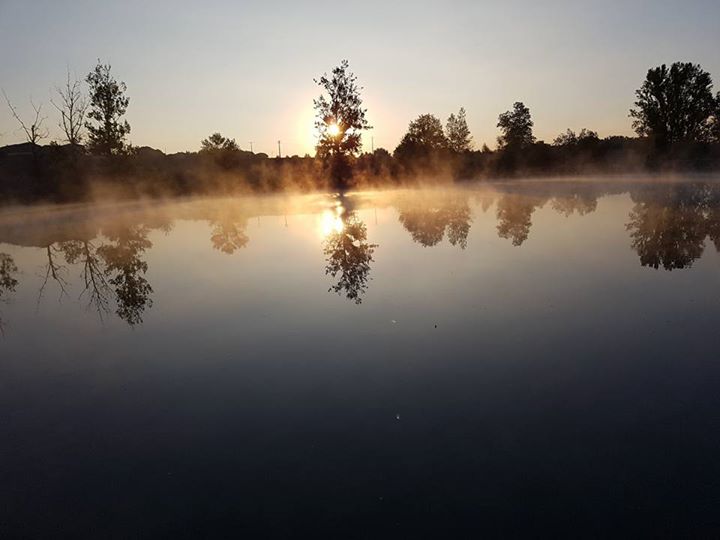 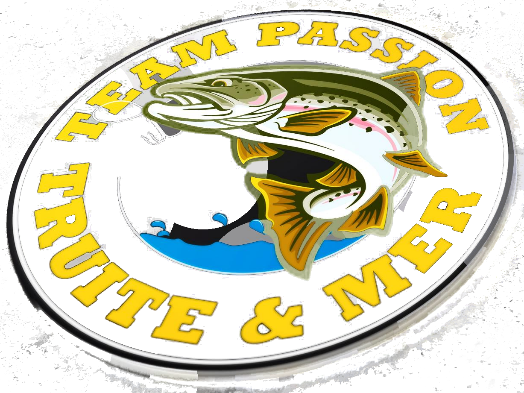 Bonjour,C’est une nouvelle fois avec un grand plaisir que les membres du Team Passion Truite & Mer vous accueillerons le samedi 23 septembre 2017 sur notre site du lac Engami. Comme d’habitude, vous trouverez ci-dessous le coupon-reponse à nous faire parvenir avant le 20 septembre 2017, dernier délai concernant votre participation à cette journée. Je tenais à vous informer que la formule repas est désormais à 7 € et que la formule sandwich passe à 3,50 €, le tarif des boissons reste inchangé. Autre nouveauté, pour une meilleure gestion de nos membres, nous allons désormais gérer un fichier membres par le biais de notre site internet, ce qui nous permettra de n’oublier personne pour l’annonce des lâchers et autres événements, de plus pour ne rien manquer de la vie de Team, nous vous demandons de bien avoir la gentillesse de vous inscrire sur notre site en suivant la marche à suivre plus bas dans ce document. Enfin, je vous informe que le Team rentrera bientôt dans sa cinquième année d’existence et que nous avons décidé de fêter cela en septembre 2019, c’est certes dans un an mais pour organiser cet événement nous avons besoin de connaître si vous seriez de la partie pour participer à cette fête. Merci donc de bien vouloir compléter le petit coupon en dessous de la participation au lâcher. 						Le Président Coupon RéponseA renvoyer avant le 20 septembre 2017NOM : _____________________________________________ Prénom : _______________________________________Participera au lâcher du 23 septembre 2018 :  OUI                      NON Nombre de Pêcheur titulaire de la carte des membres du Team : _________Nombre de formule repas : ______________  Saucisse : ___________  Merguez : ________Nombre de sandwich : __________  Saucisse : ___________  Merguez : ________Nous pourrons vous communiquez la date exacte le jour du lâcher mais avant de nous lancer dans cette organisation nous devons connaître les personnes qui souhaitent partager cet anniversaire avec nous qui aura lieu à la salle des fêtes de Montberon le soir du lâcher de septembre 2019. Nous nous retrouverons pour partager un repas et la soirée ensemble. Le prix du repas devrait être entre 18 et 20 € par personne. Nous savons qu’il est difficile de se projeter un an à l’avance mais c’est important pour nous merci de votre compréhension. Nom : ___________________________ Prénom : _____________________, je suis intéressé pour fêter les cinq ans du Team, nous serions _________  personnes. Exemple à suivre pour devenir du site internethttp://teampassiontruiteetmer.clubeo.com pour vous rendre sur notre site 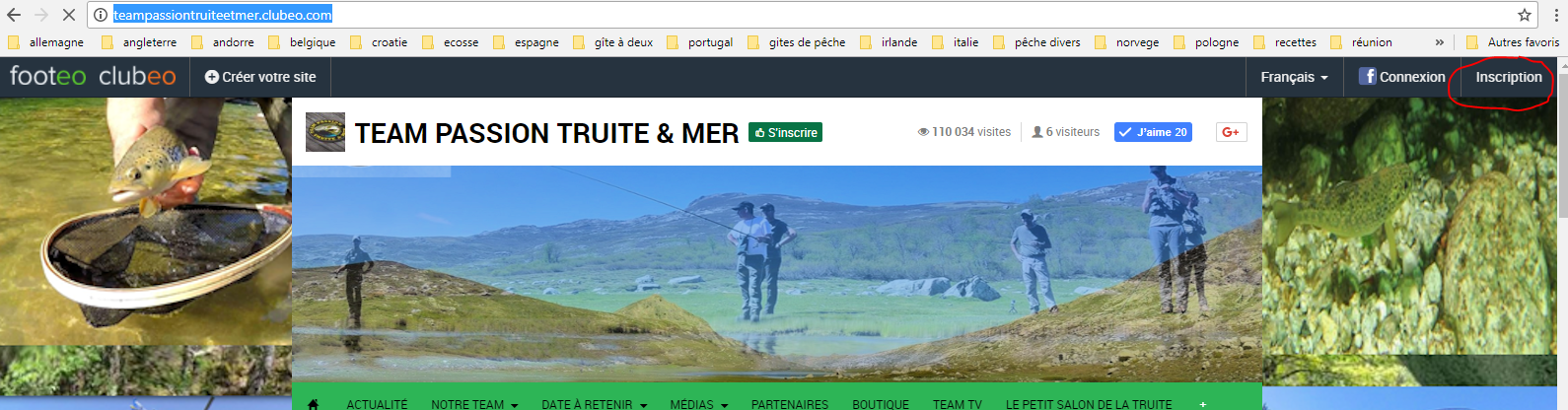 Cliquez sur inscription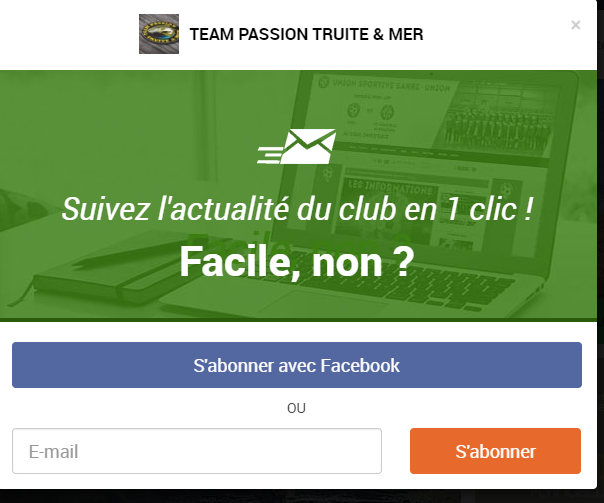 Il vous suffit de renseigné votre mail et de cliquer sur s’abonner, vous pouvez également le faire par Facebook, mais c’est mieux pour nous de le faire par mail car nous l’avons de ce fait dans notre base de donnée. 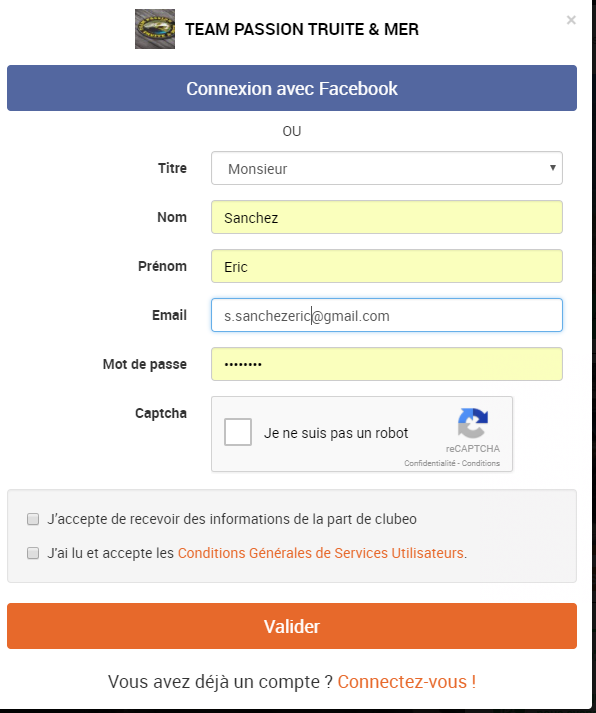 Vous compléter les informations, ne cochez pas j’accepte de recevoir des informations de clubéo et vous n’aurez que les infos du team.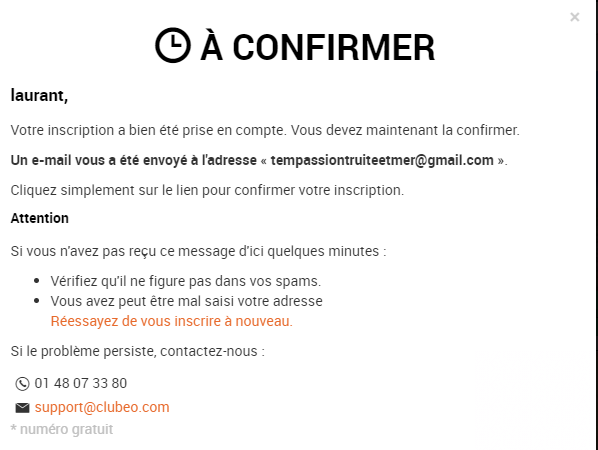 A la réception du mail 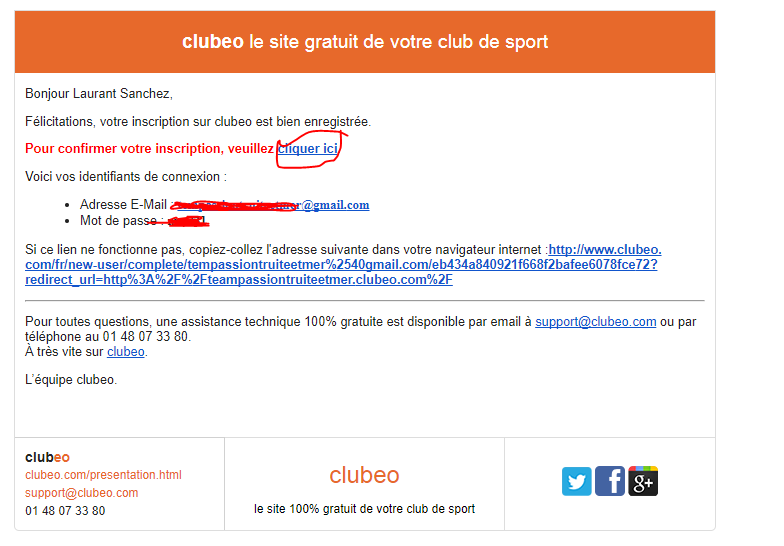 Une fois que vous avez cliquez sur le lien vous êtes dirigé vers le site qui confirme votre inscription et il ne vous reste qu’a cliquez sur devenir membre 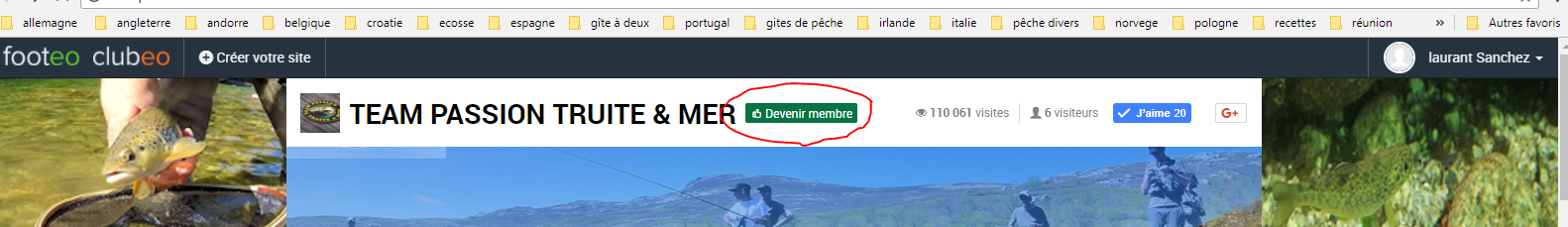 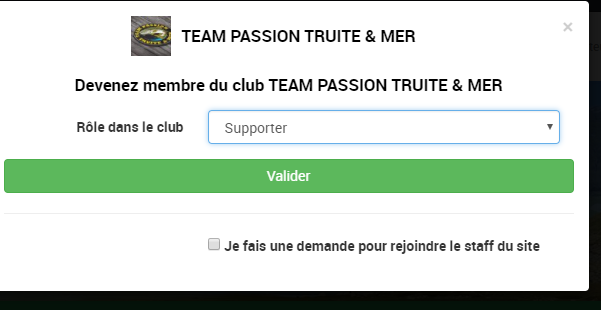 Rôle vous choisissez supporter et vous validez 